Муниципальное бюджетное общеобразовательное учреждение«Средняя общеобразовательная школа №4» г. БелгородаРодительское собрание "Игровые формы и методы развития познавательных способностей у учащихся 3-го класса" Выступление на родительском собрании в 3 «А» классепедагога – психолога Стрелковой М. А. Дата проведения:20.09.2013 годаБелгород 2013 год Дата:  20.09.2013 г.		                                                                                                               Время:18.00-18.20Родительское собрание "Игровые формы и методы развития познавательных способностей у учащихся 3-го класса" Цель урока: развитие познавательных способностей учащихся 3 класса. Психолого-педагогически задачи: Показать родителям важность и значимость проблемы развития детского внимания и памяти.Ознакомить родителей с психологическими и педагогическими методами и приёмами развития познавательных способностей учащихся (концентрации и объёма внимания, а также слуховой, зрительной и образной памяти).Инструментарий: для проведения родительского собрания нужно подготовить листы белой бумаги формата А 4 по числу участников; цветные карандаши или фломастеры;синие ручки и простые карандаши;небольшие предметы: апельсин, конфета, яблоко, линейка, блокнот, мячик, ручка и т.п.;бланки с символами, картинками для игр.Процедура проведения:В классе столы и стулья расставляются так, чтобы получилось 4 зоны на максимальном отдалении друг от друга. Родители разделены на 4 группы. Каждая группа садится за отдельный “круглый” стол. В родительском собрании могут принимать участие не только родители, но и ученики первого класса. На рисунке № 1 показана примерная расстановка мебели.Все группы занимаются развитием разных познавательных способностей:– первая группа – развивает концентрацию внимания;– вторая группа – развивает объём внимания;– третья группа – развивает слуховую память;– четвёртая группа – развивает зрительную и образную память.На столах заранее приготовлен необходимый материал: карточки с играми и упражнениями (белой стороной вверх), раздаточные материалы, необходимые для участников каждой игры. 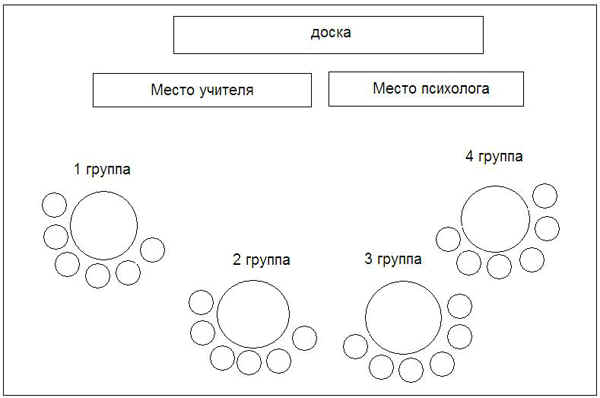 Рис.1. Расстановка мебели в классеI этап родительского собрания: В каждой группе выбирается один ведущий-родитель, который и проводит психологическую игру или упражнение, написанную на карточке, с остальными членами своей группы. II этап:После того, как каждая группа научилась играть в свою игру, выбирается 1 человек от группы. Он проводит ту же самую игру со всеми родителями класса.III этап:На этом этапе классный руководитель Криковцова Н.В. предлагает педагогические методы развития познавательных способностей у детей.IV этап:Родители предлагают свои игры и упражнения, которые помогают развивать познавательные способности детей.Подробное описание этапов:I этап родительского собрания:Вступительное слово классного руководителя: Уважаемые папы и мамы! Сегодняшняя наша встреча посвящена проблемам, связанным с успешной учебной деятельностью ваших детей. Результаты учения тесно связаны с познавательными процессами, которые формируют способность к интеллектуальной деятельности наших малышей.Важнейшие компоненты любого психического процесса – это память и внимание.Их хорошее развитие напрямую помогает ребёнку учиться более продуктивно: Умение концентрировать своё внимание помогает малышу сосредоточенно работать на уроке, не отвлекаясь на посторонние дела, а также в течение длительного времени выполнять монотонную и рутинную работу.Умение переключать внимание помогает быстро и без потери темпа и времени перейти от одного вида деятельности, предлагаемого учителем, к другому.Если у ребёнка хорошо развиты различные виды памяти (зрительная, слуховая, образная, тактильная), он одинаково хорошо запоминает и объяснения учителя, и написанное на доске или в учебнике, учит стихи, он легче и успешнее работает в тетради. Ребёнку просто легче учиться, когда его познавательные способности развиты достаточно хорошо.У многих учеников нашего класса, по материалам психологического исследования познавательных способностей, недостаточно развиты процессы произвольного внимания и различные виды памяти. Эти дети не умеют на длительное время сосредоточиться на одном деле, не умеют играть с игрушками, их интересы и увлечения примитивны. Без помощи родителей школа не сможет изменить сложившуюся ситуацию. Часто родители занимаются с детьми только выполнением домашнего задания, а не играми и упражнениями, способствующими развитию познавательных способностей. Мы сегодня расскажем вам, как можно развивать познавательные способности ваших детей, просто играя с ними вместе вечером, в выходные дни, на прогулках, детских и семейных праздниках. Это и забавно, и помогает развитию памяти и внимания. Совместная игра улучшает микроклимат в семье, взаимопонимание между родителями и детьми, увеличивает доверительность отношений. Надеюсь, что наши игры и упражнения обогатят вашу копилку родительского мастерства.Педагог-психолог: Уважаемые родители! Сегодня вы вспомните хорошо известные, но незаслуженно забытые, игры и упражнения для развития познавательных способностей – различных видов памяти и категорий внимания. Вы знаете, что хорошее развитие познавательных способностей помогает ребёнку лучше учиться, он легче “схватывает” новый материал, быстрее запоминает уже пройденное, быстрее и качественнее учит стихи и др. К сожалению, уровень познавательных способностей учеников вашего класса несколько ниже, чем хотелось бы. Поэтому сегодня мы предлагаем вам самим побывать в роли ваших детей, всем вместе поиграть в развивающие игры и затем использовать их дома, не только играя со своими детьми, но и развивая их способности.Классный руководитель:– В каждой группе мы просим вас выбрать одного ведущего-родителя.– Теперь, когда ведущие выбраны, каждый круглый стол будет играть в свою игру, которая написана на карточке, лежащей на каждом столе. Ведущий берёт карточку.., а дальше все слушаются ведущего и делают то, что он говорит. – Игра начинается! (ведущий проводит игру, написанную на карточке, с остальными членами своей группы). Игры и упражнения для развития познавательных способностей(напечатаны на отдельных карточках):Карточка № 1.ИГРА ДЛЯ РАЗВИТИЯ КОНЦЕНТРАЦИИ ВНИМАНИЯВсе садятся в кружок. Ведущий быстро говорит: “Все, у кого в одежде есть что-то белое, поменяйтесь местами (поднимите руку, хлопните в ладоши). Все быстро выполняют команду ведущего. В следующий раз выполняют команду все, у кого -светлые волосы;голубые глаза;брюки, а не юбки;в одежде присутствует какой-то цвет (красный, жёлтый, зелёный, синий, чёрный и т.д.);есть украшения;накрашены губы;кто получил сегодня “5”;кто изучает английский язык и др.Вариативность игры: в эту игру можно играть до бесконечности, постоянно придумывая новые варианты.Карточка № 2.УПРАЖНЕНИЕ ДЛЯ УВЕЛИЧЕНИЯ ОБЪЁМА ВНИМАНИЯНа стол выкладываются любые 6 предметов, например:апельсин;конфета; яблоко;линейка;блокнот;мячик.Все внимательно смотрят на этот “натюрморт”, стараясь запомнить все предметы на нём. Затем все отворачиваются.Через 10 секунд поворачиваются и называют все предметы, которые были на столе (стол в это время накрыт платком).Ведущий убирает платок, и все проверяют, правильно ли они ответили. Ещё 10 секунд смотрят на “натюрморт”, отворачиваются.В это время ведущий меняет любые 2 – 3 предмета на столе (например, убирает яблоко и кладёт карандаш). По команде ведущего все поворачиваются и говорят, что изменилось.У этой игры множество вариантов:можно увеличивать количество предметов на столе;менять большее количество предметов;менять предметы местами; менять цвет предметов (вместо синего карандаша положить красный) и т.д.Карточка № 3.ИГРА ДЛЯ РАЗВИТИЯ СЛУХОВОЙ ПАМЯТИВсе садятся так, чтобы им удобно было писать. Каждому даётся листок бумаги и ручка (карандаш).Ведущий просит всех закрыть глаза и медленно, с интервалом в 1 секунду, читает 7 – 10 любых коротких слов (например, можно взять любые словарные слова из учебника по русскому языку). Пример: лес, стол, брат, окно, мёд, дерево, карандаш, лист, корова, игла. После того, как ведущий назвал все слова, он просит всех открыть глаза и записать слова на своём листе бумаги. Кто написал больше правильных слов, тот и выиграл.Варианты этой игры: можно брать любые слова;количество слов можно постепенно увеличивать от 7 до 15-20 слов;можно записывать слова вразнобой (как запомнили);можно записывать слова по порядку (как назывались);можно записывать слова по алфавиту и т.д.Карточка № 4.УПРАЖНЕНИЕ ДЛЯ РАЗВИТИЯ ЗРИТЕЛЬНОЙ И ОБРАЗНОЙ ПАМЯТИНа листе бумаги нарисованы символы – бланк 1 (рисунок 2).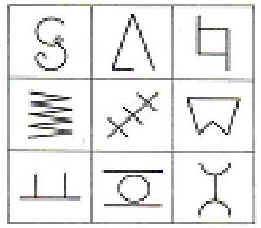 Рис. 2. Бланк № 1.Все играющие должны внимательно смотреть на них в течение 20 секунд и стараться запомнить. Затем им предлагается бланк 2, на котором среди многих других символов (рисунок 3) есть те символы, которые нужно было запомнить. 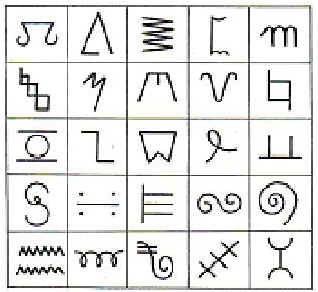 Рис. 3. Бланк № 2.Задача игроков найти символы и обвести в кружок.Варианты игры:можно использовать любые символы; можно использовать любые картинки (например, из лото или какой-то другой детской игры);можно использовать слова, написанные от руки или напечатанные на компьютере (например, можно взять любые словарные слова из учебника по русскому языку);картинки, слова или цифры могут быть разных цветов и размеров, написанные или набранные разным шрифтом и стилем;можно использовать любые цифры, знаки, иероглифы и т.п.II этап:После того, как каждая группа научилась играть в свою игру, выбирается 1 человек от команды, по очереди выходит в центр класса и проводит ту же самую игру, но теперь уже со всеми родителями класса. Педагог-психолог и классный руководитель следят за правильным ходом игры.III этап:На этом этапе классный руководитель предлагает педагогические методы развития познавательных способностей у детей.Упражнение № 1.Для развития произвольного внимания можно предложить ребёнку переписать без ошибок зашифрованные слова, а затем расшифровать их. Например:АВОРОК, АЛОКШ, КИНЕЧУ, АДОГОП, АЛКУК, ТЕЛОМАС, АНИШАМ, РОФОТЕВС, ЬЛИБОМОТВА.Упражнение № 2.Для улучшения концентрации внимания ребёнку можно предложить такое упражнение: в таблице предложенных букв необходимо вычёркивать вертикальной чертой буквы А, М, К, З. Эта таблица называется таблицей Бурдона.Вариант 1:ЗОНЕАФЮСТЖМПСВЮКЧФФЛОЖБЮР
МФДЛИТГЕДИШАФЯЛЗИХОЮНЗКИШ
ТВЮФГРВКДУЕКБЖЯАПРСОЮТБГЕ
МСНБШРМФИТЯВУЛКИБЮШЛЧБДНХ
ПГОНБИЖЮАЗБПАВОРШЩМСЫ0FЕН
РАУЩЙЦЗЧСЩКДЕЖХАИЩВЖЕТАОИИМЩК
ПОМТВШКБЗЫКЮМОСЩИЩАЛУЧЫАООЗКХ
АРВЫДФЖСТКОАЛПЬМОАЩУЦЧБЫЪХХАЛЕ
ЩММБМИИСОААПШОШРКИИОВЩУУОКТИЕИ
ЕИМОККМКТУЭЖСЭУЗЩАЛУЦЯТЯЧБМТВГМ
ИВЛЫЧЖЭЪУСЬЦШКНАОВЛПТСОАДЖХЖЮЖ
УЧХЦЪЛМТИАНКЕПИЧСБДЩУЫЦЙЧЮЖЗХ
ПОРВЛЖЭЙЦУКЕЬБЮЮЛАРПОЕШНЩГСМИТ
ТЬБЧАВРЕЗХХИХПРАВМТИТСКНЕОМПГРАМ
ИТЕНШОЩЗХЪЭЖДЛОРПАВЫФЯЧЧСММИТТЬБЮ
ЮОРВАПЕНШБЗИКБИЖЮАЗБПАВОРЫДФЖСТК
ОАЛПЬМОАЩУЦЧБЫЪХШЩМСЫ0АФЮСТЖМП
СВЮКЧФФЛFЕНУЙСНПМИПАВЫФЯЧСМИТЬБЮЖ
АФЮСТЖМПСВЮКЧФФЛДЛОРПАВЫФЙЦУКЕНГШ
ЩЗХЪГЕДИШАФЯЛЗИХОЮНЗКИШЕЛШВЩКЬТВЫЧВариант 2:Тоже задание предлагается выполнить, используя страницу старого журнала или газеты (можно взять любой печатный текст).Упражнение № 3.Предложите ребёнку найти слова, которые спрятались в рядах букв и обвести их.ЗОГАЗЕТАНЕАФЮСТЖМПСВЮДОМКЧФФЛОЖБЮР
МФДКНИГАЛИТГЕДИШАФЯЛМИШКАЗИХОЮНЗКИШ
ТВЮФПИСЬМОГРВКДУЕКБСТОЛЖЯАПРСОЮТБГЕ
МСНБШОКНОРМФИТЯВУЛКАНИБЮШЛЧБДНХ
ПГОНБИПЛАТЬЕЖЮАЗБПАВОРШСОБАКАЩМСЫ0FЕН
РАУЩЙЦБРАТЗЧСЩКДЕЖХСВЕЧААИЩВЖЕТМЁДАОИИ(В каждой строке спрятались два слова).Упражнение № 4.Ребятам предлагается решать примеры в определённом порядке:1 вариант – сначала решить примеры с однозначными, а потом с двухзначными числами.
2 вариант – сначала решить примеры на сложение, потом на вычитание.
3 вариант – решать попеременно примеры с однозначными и двухзначными числами.
4 вариант – решить сначала примеры из второго столбика, потом из третьего, а потом из первого столбика и т.п.IV этап:Родители предлагают свои игры и упражнения, которые помогают развивать познавательные способности детей.На этом этапе классный руководитель и педагог-психолог оценивают актуальность игр и дают им свою оценку. Здесь очень важно, чтобы оценки были в большинстве случаев положительные. Если игра не является развивающей познавательные способности, нужно сказать об этом и предложить родителям всем вместе подумать, в каком случае всё же может быть полезна предложенная игра. Все высказывания должны быть позитивными и побуждать родителей к активности.На этом же этапе все родители получают от классного руководителя и педагога-психолога печатные памятки – рекомендации по дальнейшей эффективной развивающей работе с детьми.ПАМЯТКА ДЛЯ РОДИТЕЛЕЙУважаемые папы и мамы! Помните, что внимание и память – одни из самых важных психических процессов. Внимание и память являются важной составной частью результативности учебной деятельности вашего ребёнка. Для развития памяти и внимания вашего ребёнка необходима ваша помощь.– В основе внимания и памяти лежит интерес. Чем интереснее и разнообразнее будут игры и забавы, которые вы предлагаете ребёнку, тем больше шансов развить познавательные способности малыша.– Развивая познавательные способности своего ребёнка, учитывайте круг его увлечений. Отталкиваясь от его увлечений, привлекайте его внимание к другим процессам и явлениям, связанным с его увлечениями.– Постоянно тренируйте познавательные способности своего ребёнка. Используйте для этого любую возможность: прогулки на свежее воздухе, походы, совместные мероприятия, детские и семейные праздники. Делайте это в игре, ненавязчиво, без назидания.– Развивая познавательные способности своего ребёнка, не фиксируйте его неудачи. Больше внимания обращайте на достигнутые им успехи.– Стимулируйте интерес к развитию познавательных способностей собственным примером и примерами из жизни других людей.– В семейном кругу демонстрируйте достижения ребёнка по развитию познавательных способностей.– Наберитесь терпения и не ждите немедленных, успешных результатов.В завершении родительского собрания родителям предлагается письменно оставить комментарий, задать вопросы, предложить темы будущих родительских собраний. Все пожелания родители пишут на листочках бумаги и кладут в “Почтовый ящик”. Высказывания могут быть анонимными.Список литературы:Л. Ф. Тихомирова. Развитие познавательных способностей детей. Ярославль, 1997 г.Н. И. Дереклеева. Новые родительские собрания.1-4 классы, М, 2011 г.Ф. Е. Рыбаков. Атлас для экспериментально-психологического исследования личности. С-Пб, 2008 г.2+3=10-5=30-12=5+5=10+10=28-14=6-2=12-10=10+14=4+6=13+11=18+12=8-4=14+10=16+13=4+3=11+12=6-4=10-2=5+6=7-3=9+1=